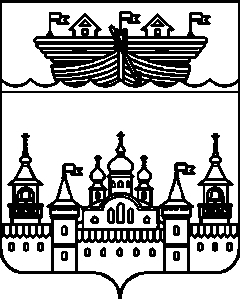 АДМИНИСТРАЦИЯ Р.П. ВОСКРЕСЕНСКОЕВОСКРЕСЕНСКОГО МУНИЦИПАЛЬНОГО РАЙОНАНИЖЕГОРОДСКОЙ ОБЛАСТИПОСТАНОВЛЕНИЕ13 июня 2017 года 								 №102 О реализации комплекса мер по профилактике асоциального поведения среди  несовершеннолетних на 2017 годВ соответствии с распоряжением Правительства Нижегородской области от 14 февраля 2014 года № 201-р «О реализации комплекса мер по профилактике асоциального поведения среди несовершеннолетних на 2014 – 2016 годы» в целях совершенствования системы профилактики безнадзорности и правонарушений несовершеннолетних, внедрения эффективных методов организации профилактической работы и обеспечения социально-правовой защиты детей, администрация р.п.Воскресенское Воскресенского муниципального района Нижегородской области постановляет:1.Утвердить План работы Совета  общественного содействия профилактике правонарушений среди несовершеннолетних на территории р.п. Воскресенское на 2017 г.2.Утвердить План работы комплексной межведомственной профилактической операции  «Подросток»   на 2017 год на территории р.п.Воскресенское.3.Утвердить График рейдов в общественных местах в рамках комплексной межведомственной профилактической операции  «Подросток»   на 2017 год на территории р.п.Воскресенское.4.Обнародовать настоящее постановление на информационном стенде в здании администрации.5.Контроль за исполнением настоящего постановления оставляю за собой.И.о.главы администрации 						Ю.Г.ПриваловаУТВЕРЖДЕНОпостановлением администрацииот 13.06.2017 года № 102План работы Совета общественного содействия профилактике правонарушений среди несовершеннолетних на территории р.п. Воскресенское на 2017 г.УТВЕРЖДЕНОпостановлением администрацииот 13.06.2017 года № 102План работы комплексной межведомственной профилактической операции «Подросток» на 2017 год на территории р.п.ВоскресенскоеУТВЕРЖДЕНОпостановлением администрацииот 13.06.2017 года № 102График рейдов в общественных местах в рамках комплексной межведомственной профилактической операции  «Подросток»   на 2017 год на территории р.п.Воскресенское№МероприятиеСроки проведенияОтветственные1Уточнение списков условно осужденных  несовершеннолетних и несовершеннолетних, стоящих на учете в ПДН и ОВД Воскресенского района, проживающих на территории р.п.Воскресенское, п.КалинихаЯнварь Секретарь Совета2Посещение неблагополучных семейВ течение годапредставители поселковой администрации, участковый, социальные педагоги школ3П  Проведение рейдов совместно с участковым инспектором по предупреждению правонарушений подростками в рамках работы «Социального патруля». Р.п.Воскресенское, п.КалинихаВ течение годаЗав.ДК, представители поселковой администрации, участковый, ПДН, КДН4Организация летнего отдыха и занятости подростковМай-август Зав.ДК, социальные педагоги, специалист по кадрам администрации5Оформление наглядной агитации по профилактике вредных привычек и пропаганде здорового образа жизни  в школах и домах культурыВ течение года Зав.ДК, социальные педагоги6Отчет о работе по профилактике правонарушений  и занятости несовершеннолетнихНоябрьЧлены Совета7Проведение заседаний Совета профилактики1 раз в кварталСекретарь Совета8Проведение рейдов совместно с участковым инспектором по усилению контроля за соблюдением правил торговли вино - водочными изделиями в целях    профилактики пьянства несовершеннолетнихВ течение годапредставители поселковой администрации, участковый, социальные педагоги9Оказание помощи семьям, попавшим в трудную жизненную ситуацию.В течение годаЧлены Совета№МероприятиеСрокиОтветственные1Разработка плана по организации летнего отдыха детей и подростков.Майдиректор школы  и зав.ДК2Организация работы Совета общественного содействия профилактике безнадзорности и правонарушений несовершеннолетних в летний период.Май-июньСекретарь Совета3Организация работы по пропаганде здорового образа жизни в школах и домах культуры В течение года, в летний периодДиректора школ и заведующие ДК 4Организация социально-значимой деятельности детей , подростков, молодежи по месту жительства. Трудоустройство на период каникул.В течение года, в летний периодДиректора школ и заведующие ДК при поддержке Центра занятости населения.5Организация рейдов в ДК на вечерние мероприятия, дискотекиВ течение года, в летний периодЧлены Совета6Контроль неблагополучных семей, выезд в семьи для оказания практической помощи в воспитании и устройстве детей.В течение года, по мере необходимостиЧлены Совета7Организация досуга подростков и молодежи  (по отдельным планам)В течение года, в летний периодДиректор школы и заведующие ДК 8Оформление наглядной агитации по профилактике вредных привычек и пропаганде здорового образа жизни ( стенды, выставки и т.п.)В течение годаДиректор школы и заведующие ДК9Работа с ПДН,  участковым, КДНВ течение годаСекретарь Совета10Демонстрация фильмов, чтение лекций, проведение устных журналов  о вреде наркомании и токсикомании, проведение читательских конференций, тематических вечеров,  мини-бесед перед дискотеками, проведение акций по профилактике вредных привычек и пропаганде здорового образа жизниВ течение годаДиректора школ и заведующие ДК, библиотеки, участковый, администрация11Организация совместной  деятельности с «Центром поддержки семьи и детей «Теремок»В течение годаСекретарь Совета12Участие в разработке проектов нормативно-правовых актов по совершенствованию законодательства в сфере профилактики  преступности среди несовершеннолетних.В течение года Секретарь Совета13Проведение рейдов по торговым точкам, занимающимся реализацией алкогольной продукцииВ течение годаучастковый14Выявление граждан, торгующих спиртосодержащими веществами на домуВ течение годаАдминистрация, участковый15Организация Летних площадок и Прогулочных групп для детей  при СДКЛетний периодДиректор школы, заведующие ДК16Участие в районных   конкурсах Летний периодДиректор школы, заведующие ДК№Проверяемые объектыДатаОтветственные1Цертр культуры и досуга  р.п.Воскресенское23 февраля8 марта1 мая12 июня9 июля10 августа1 сентября30 декабряПредставитель  администрации, социальный педагог школы, представитель родительского комитета школы, участковый, КДН2Калинихинский  клуб23 февраля8 марта1 мая12 июня9 июля10 августа1 сентября30 декабряПредставитель  администрации, социальный педагог школы, представитель родительского комитета школы, участковый, КДН